Le son ou -   		                                   le cou     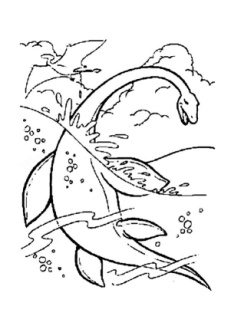 Le plésiosaurus   était   un   reptile   au  long   cou.Le   mastodonsaurus   pouvait   vivre sous   l’eau.  Ses   pattes   le  gênaient pour   marcher   sur  la   terre.Pour   se  nourrir,  l’animal  attaquait sa   proie,   la   mordait  avec   ses  dents   coupantes.Je lis des sonsbou – cou – dou - fou – gou - hou – jou- lou – mou – pou – rou - nou – sou – tou- vou -  chou - prou – trou – brou Je lis des mots un bout - une boule - la bouche –un hibou - le cou – il coule - une couche - il coupe -  du courage – il est découragé -  le  doute - la  douche - elle  est  douce -il goute - tu as  gouté - il  joue – elle  a joué – des joues rouges -  il  est  fou   la  foule -  un chou –un  loup – une  loupe - une  chaloupe - il est mou – un moule - le moulin -  il se mouche – de la mousse – une  poule - la  poubelle -  la  poupée - une  roue – rouge - il  roule - une roulotte - la  route -  sous  le lit –  dessous - il a  soulevé - une  souche - une  souris – il  touche - il  a  touché - il  tousse - il  a  toussé –  tout – toute -Je lis des phrasesIl  a  soulevé  une  souche  et  il  a  trouvé  une  souris  dessous.Ce  garçon  est  malade. Il  tousse  et  il se  mouche.  Il   a   les  joues   rouges.  Il  va  rester  couché  toute  la  journée,  sous  sa  couverture  chaude .La chaloupe du marin a coulé. Il est découragé.#lecture, #étude des sons, #lire, #Bible, #gitans, # gens du voyage, #alphabétisation, #illettrisme, # apprendre à lire, #lire en caravane, #helene33660, #son  ou, #CLE, #cle,http://lireencaravane.over-blog.comhttps://www.facebook.com/lireencaravane/www.petitechronique.com, 